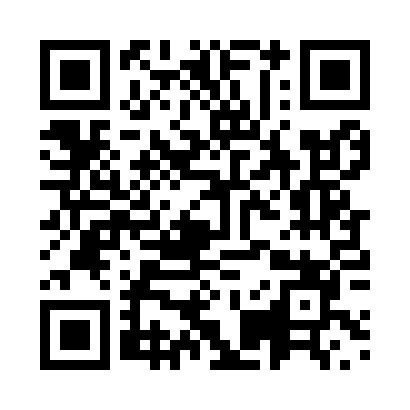 Prayer times for Buur Gaabo, SomaliaWed 1 May 2024 - Fri 31 May 2024High Latitude Method: NonePrayer Calculation Method: Muslim World LeagueAsar Calculation Method: ShafiPrayer times provided by https://www.salahtimes.comDateDayFajrSunriseDhuhrAsrMaghribIsha1Wed4:576:0812:103:316:127:192Thu4:576:0812:103:316:127:193Fri4:576:0812:103:326:127:194Sat4:576:0812:103:326:127:195Sun4:566:0812:103:326:127:196Mon4:566:0812:103:326:127:197Tue4:566:0812:103:326:117:198Wed4:566:0812:103:326:117:199Thu4:566:0812:103:326:117:1910Fri4:566:0812:103:326:117:1911Sat4:566:0812:103:326:117:1912Sun4:556:0812:093:326:117:1913Mon4:556:0812:093:336:117:1914Tue4:556:0812:093:336:117:2015Wed4:556:0812:103:336:117:2016Thu4:556:0812:103:336:117:2017Fri4:556:0812:103:336:117:2018Sat4:556:0812:103:336:117:2019Sun4:556:0812:103:336:117:2020Mon4:556:0812:103:346:117:2021Tue4:556:0812:103:346:117:2022Wed4:556:0812:103:346:117:2123Thu4:556:0812:103:346:117:2124Fri4:556:0912:103:346:127:2125Sat4:556:0912:103:346:127:2126Sun4:556:0912:103:356:127:2127Mon4:556:0912:103:356:127:2128Tue4:556:0912:103:356:127:2229Wed4:556:0912:113:356:127:2230Thu4:556:0912:113:356:127:2231Fri4:556:0912:113:366:127:22